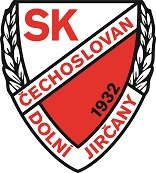 Máš 7-10let a chuť hrát fotbal v příjemném kolektivu kamarádů a trenérů? Možná jsme právě my tím pravým klubem pro Tebe…Fotbalový klub SK Čechoslovan Dolní Jirčany hledá do svých týmů hráče ročníků 2006 až 2009. Nemáme přehnané ambice, chceme hrát fotbal pro radost a ne se hnát jen za výsledkem. Pokud jsme Tě zaujali, budeme rádi, když se nám ozveš Ty nebo Tvoji rodiče na níže uvedené telefonní číslo, případně se přijdeš podívat na náš trénink, a to každý pátek v měsíci červnu 2016 od 17:30hod do 19:00hod na hřiště v Dolních Jirčanech. Klidně s sebou vezmi i svého kamaráda/kamarádku. Těšíme se na nové tváře…Tel.: 739 01 07 01                                                                                                                             SK Čechoslovan Dolní Jirčany
                                                                          www.skcechoslovan.cz